Hola.  ¿Cómo estas?  Es un placer escribir esta carta sobre mí.  Me llamo Sebastián García. Soy colombiano   y soy de Bogotá.  Sin embargo, vivo en Miami.  Mi cumpleaños es el 13 de marzo y tengo 25 años. Tengo varios correos electrónicos pero el que más uso es sgarcia@hotmail.com y mi número  de teléfono es 234-9876. Me gustan los idiomas.  Hablo inglés, español, francés, alemán y mandarín.  Pero mis idiomas favoritos son el inglés y el español.  Soy estudiante y estudio medicina en la Universidad de Miami.  Quiero ser neurocirujano y estudio mucho.  La universidad es difícil pero me gusta mucho.  De lunes a jueves no salgo con mis amigos porque estudio en la biblioteca en la noche.  Mis amigos dicen que soy muy estudioso, organizado e independiente.  Sin embargo, también soy amistoso, divertido y alegre.  Me gusta una chica en la universidad.  Ella se llama Laura y es alta, bonita y tiene el pelo rizado y los ojos verdes.  También es inteligente, divertida y creativa.  Pero es un poco desorganizada.  Sin embargo, no importa.  Ella es chévere y disfruto mucho su compañía y personalidad.  Por favor escríbeme pronto.  Adiós.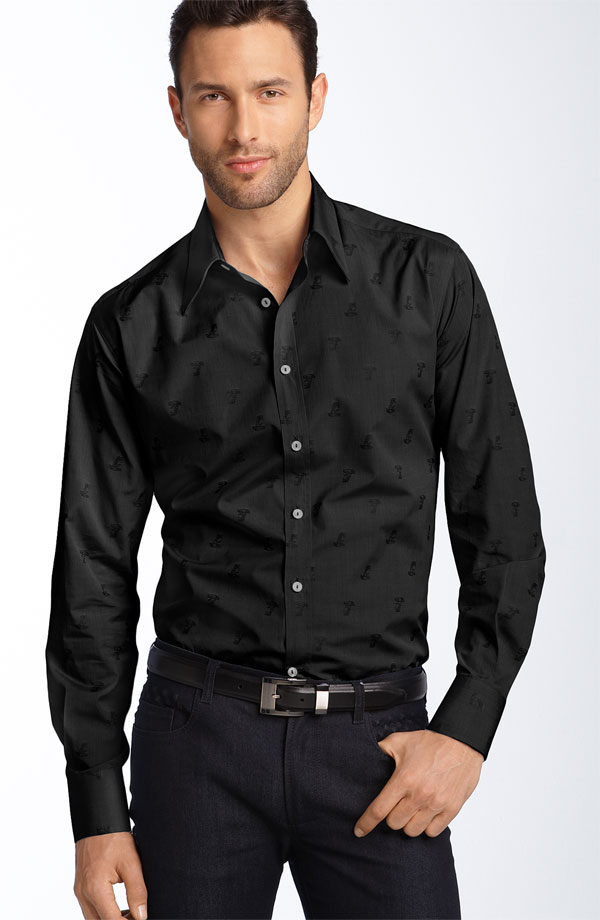 